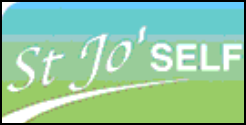 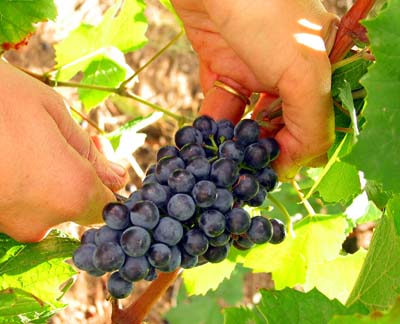                   menu centre st joseph                   menu centre st joseph                   menu centre st joseph                   menu centre st joseph                   menu centre st joseph                   menu centre st joseph                   menu centre st joseph                   menu centre st joseph                   menu centre st joseph                   menu centre st joseph                   menu centre st joseph semaine du 20 au 24 septembre 2021semaine du 20 au 24 septembre 2021semaine du 20 au 24 septembre 2021semaine du 20 au 24 septembre 2021semaine du 20 au 24 septembre 2021semaine du 20 au 24 septembre 2021semaine du 20 au 24 septembre 2021semaine du 20 au 24 septembre 2021semaine du 20 au 24 septembre 2021semaine du 20 au 24 septembre 2021entréebuffet d'entréesbuffet d'entréesbuffet d'entréesjournée marocainebuffet d'entrées* * * * *plat du jourmousseline de merlu crème de cibouletteomelette                      aux dés de comtéfilet de hoki en aïolikefta à la marocainevolaille à la bourguignonneplat du jourfeuilleté de poulet             sauce parisiennerôti de porc dijonnaiseblanquette de veau à l'ancienneaux légumes fraisfeuilleté de poissonlégumeriz créolelentilles à la cévenolepommes de terre fritessemoule de blépâtes au beurrelégumechoux fleur au beurreratatouille niçoiselégume du jour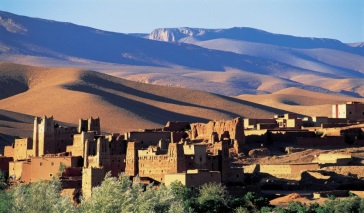 tomates grilléefromages fromage ou yaourtfromage ou yaourtfromage ou yaourtfromage ou yaourtdessertsfruits de saisonfruits de saisonfruits de saisonfruits de saisondessertsmille feuilles pâtissiertarte aux pommesflan noix de cocochocobeignet au chocolattarte au citron meringuéedessertscompote du jourcompote du jourcompote du jourcompote du jourcompote du jourentréebuffet d'entréesbuffet d'entréesbuffet d'entréesbuffet d'entrées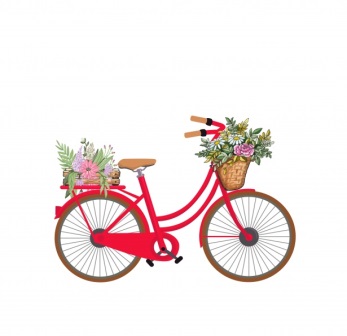 entrée soirsalade vertesalade vertesalade vertesalade verte                bon           week-end                      à tous                bon           week-end                      à tousplat du jourquiche lorraine 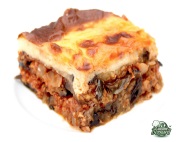 crêpe au fromagegratin de poisson              au citron                bon           week-end                      à touslégume carottes persilléespetits pois extrapoêlée méridionale                bon           week-end                      à tous                bon           week-end                      à tousfromagesfromage ou yaourtfromage ou yaourtfromage ou yaourtfromage ou yaourt                bon           week-end                      à tousdessertsfruits de saisonfruits de saisonfruits de saisonfruits de saison                bon           week-end                      à tousdessertsbuffet de dessertsbuffet de dessertsbuffet de dessertsbuffet de desserts                bon           week-end                      à tous